Bachelor of Science, Mathematics, Teaching Option, 120 Hours 2018 - 2020 Catalog Expires Summer 2026Four-year Degree Suggestion (for planning purposes only)Currently enrolled students should meet with their academic advisorLegend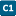 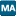 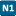 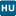 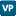 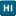 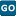 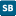 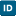 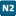 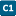 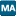 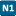 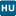 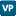 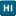 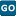 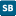 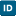 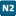 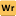 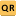 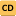 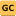 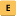 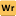 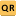 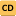 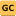 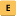 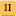 FIRST YEARFIRST YEARFIRST YEARFIRST YEARFIRST YEARFALLHOURSSPRINGHOURSSUMMERCore/Major: M 408N or M 408C  4Major: M 408S  or M 408D4Core: GOV 310L Core: US History **Core/Major: Science & Tech  **13Core/Major: Science & Tech  **13Core: GOV 310L Core: US History **Core: RHE 306 3Core:  VAPA  **3Core: GOV 310L Core: US History **Core: UGS 302  /303 **3Major:  UTS 1101Core: GOV 310L Core: US History **Major: UTS 1011Elective **3Core: GOV 310L Core: US History **Core: GOV 310L Core: US History **1414Core: GOV 310L Core: US History **SECOND YEARSECOND YEARSECOND YEARSECOND YEARSECOND YEARFALLHOURSSPRINGHOURSSUMMERMajor: M 427J 4Major: M 3413Core: US History **Core: GOV 312L Major: M 325K ** or 328K 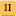 3Major: M 362K3Core: US History **Core: GOV 312L Core/Major: Science & Tech  3Major: M 315C3Core: US History **Core: GOV 312L Core: E 316L/M/N/P  **3Major: EDC 365D3Core: US History **Core: GOV 312L Major: EDC 365C3Core: US History **Core: GOV 312L Core: US History **Core: GOV 312L 1612Core: US History **Core: GOV 312L THIRD YEARTHIRD YEARTHIRD YEARTHIRD YEARTHIRD YEARFALLHOURSSPRINGHOURSSUMMERMajor: M 333L3Major: Upper Division Math23Opportunities:Study AbroadInternshipCourse(s)Major: M 358K3Major: M 343K or 373K3Opportunities:Study AbroadInternshipCourse(s)Major: Upper Division Math23Major: PHY 341   3Opportunities:Study AbroadInternshipCourse(s)Core/Major: HIS 329U   **3Elective **3Opportunities:Study AbroadInternshipCourse(s)Elective **3Elective ** or EDC 339E or F33Opportunities:Study AbroadInternshipCourse(s)Opportunities:Study AbroadInternshipCourse(s)1515Opportunities:Study AbroadInternshipCourse(s)FOURTH YEARFOURTH YEARFOURTH YEARFOURTH YEARFOURTH YEARFALLHOURSSPRINGHOURSSUMMERMajor: M 375D3Major: EDC 651S6Opportunities:MaymesterFinal Course(s)Major: M 361K3Major: UTS 1701Opportunities:MaymesterFinal Course(s)Major: Math Supporting Course43Opportunities:MaymesterFinal Course(s)Major: EDC 365E3Opportunities:MaymesterFinal Course(s)Elective ** or EDP 350G33Opportunities:MaymesterFinal Course(s)Opportunities:MaymesterFinal Course(s)157Opportunities:MaymesterFinal Course(s)